Annual Review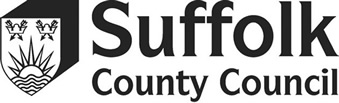 Family’s View FormCHILD/Young PersonCHILD/Young PersonCHILD/Young PersonCHILD/Young PersonCHILD/Young PersonSurname:Surname:Other names:Home address:Home address:Gender:Gender:Date of birth:Religion:Religion:Home language:Education setting:Education setting:National Curriculum Year: National Curriculum Year: National Curriculum Year: National Curriculum Year: National Curriculum Year: CHILD/young person’S PARENT OR PERSON RESPONSIBLECHILD/young person’S PARENT OR PERSON RESPONSIBLECHILD/young person’S PARENT OR PERSON RESPONSIBLECHILD/young person’S PARENT OR PERSON RESPONSIBLECHILD/young person’S PARENT OR PERSON RESPONSIBLESurname:Other names:Home address:Telephone no:Relationship to [Name]: Surname:Other names:Home address:Telephone no:Relationship to [Name]: 